1.Objeto de estas directrices de examen2.Material necesario2.12.22.32.42.53.Método de examen3.1Número de ciclos de cultivoLa duración mínima de los ensayos deberá ser normalmente de un único ciclo de cultivo.Se podrá concluir el examen de una variedad cuando la autoridad competente pueda determinar con certeza su resultado.3.2Lugar de ejecución de los ensayosNormalmente los ensayos deberán efectuarse en un sólo lugar.  En el documento TGP/9 “Examen de la distinción” se ofrece orientación respecto a los ensayos realizados en más de un lugar.3.3Condiciones para efectuar el examenSe deberán efectuar los ensayos en condiciones que aseguren un desarrollo satisfactorio para la expresión de los caracteres pertinentes de la variedad y para la ejecución del examen.Ya que la luz del día es variable, las valoraciones del color establecidas frente a una carta de colores deberán realizarse en una habitación apropiada utilizando luz artificial, o a mediodía en una habitación sin luz solar directa.  La distribución espectral de la fuente luminosa que constituye la luz artificial deberá estar en conformidad con la Norma CIE de Luz Preferida D 6500 y debe ajustarse a los límites de tolerancia establecidos por la Norma Británica (British Standard) 950, Parte I.  Estas valoraciones se deberán efectuar con la planta colocada sobre un fondo blanco.  La carta de colores y la versión de la carta de colores utilizada deberán indicarse en la descripción de la variedad.3.4Diseño de los ensayos3.4.13.5Ensayos adicionalesSe podrán efectuar ensayos adicionales para estudiar caracteres pertinentes.4.Evaluación de la distinción, la homogeneidad y la estabilidad4.1Distinción4.1.1Recomendaciones generalesEs de particular importancia para los usuarios de estas directrices de examen consultar la Introducción General antes de tomar decisiones relativas a la distinción.  Sin embargo, a continuación se citan una serie de aspectos que han de tenerse en cuenta en las directrices de examen. 4.1.2Diferencias consistentesLas diferencias observadas entre variedades pueden ser tan evidentes que no sea necesario más de un ciclo de cultivo.  Asimismo, en algunas circunstancias, la influencia del medio ambiente no reviste la importancia suficiente como para requerir más de un único ciclo de cultivo con el fin de garantizar que las diferencias observadas entre variedades son suficientemente consistentes.  Una manera de garantizar que una diferencia en un carácter, observada en un ensayo en cultivo, sea lo suficientemente consistente es examinar el carácter en al menos dos ciclos de cultivo independientes.4.1.3Diferencias clarasDeterminar si una diferencia entre dos variedades es clara depende de muchos factores y, para ello se tendría que considerar, en particular, el tipo de expresión del carácter que se esté examinando, es decir, si éste se expresa de manera cualitativa, cuantitativa o pseudocualitativa.  Por consiguiente, es importante que los usuarios de estas directrices de examen estén familiarizados con las recomendaciones contenidas en la Introducción General antes de tomar decisiones relativas a la distinción. 4.1.44.1.5Método de observaciónEl método recomendado para observar los caracteres a los fines del examen de la distinción se indica en la tabla de caracteres mediante la siguiente clave (véase el documento TGP/9 “Examen de la distinción”, sección 4 “Observación de los caracteres”):Tipo de observación  visual (V) o medición (M)La observación “visual” (V) es una observación basada en la opinión del experto.  A los fines del presente documento, por observación “visual” se entienden las observaciones sensoriales de los expertos y, por lo tanto, también incluye el olfato, el gusto y el tacto. La observación visual comprende además las observaciones en las que el experto utiliza referencias (por ejemplo, diagramas, variedades ejemplo, comparación por pares) o gráficos no lineales (por ejemplo, cartas de colores).  La medición (M) es una observación objetiva que se realiza frente a una escala lineal calibrada, por ejemplo, utilizando una regla, una báscula, un colorímetro, fechas, recuentos, etc.Para los casos en que en la tabla de caracteres se indica más de un método de observación de los caracteres (p. ej. VG/MG), en la Sección 4.2 del documento TGP/9 se ofrece orientación sobre la elección de un método apropiado.4.2Homogeneidad4.2.1Es particularmente importante que los usuarios de estas directrices de examen consulten la Introducción General antes de tomar decisiones relativas a la homogeneidad.  Sin embargo, a continuación se citan una serie de aspectos que han de tenerse en cuenta en las directrices de examen.4.2.24.2.34.3Estabilidad4.3.1En la práctica no es frecuente que se conduzcan exámenes de la estabilidad que brinden resultados tan fiables como los obtenidos en el examen de la distinción y la homogeneidad.  No obstante, la experiencia ha demostrado que en muchos tipos de variedades, cuando una variedad haya demostrado ser homogénea, también podrá considerarse estable.4.3.2Cuando corresponda, o en caso de duda, la estabilidad podrá evaluarse adicionalmente, examinando un nuevo lote de  plantas para asegurarse de que presenta los mismos caracteres que el material suministrado inicialmente.5.Modo de agrupar las variedades y organización de los ensayos en cultivo5.1Los caracteres de agrupamiento contribuyen a seleccionar las variedades notoriamente conocidas que se han de cultivar en el ensayo con las variedades candidatas y a la manera en que estas variedades se dividen en grupos para facilitar la evaluación de la distinción.5.2Los caracteres de agrupamiento son aquellos en los que los niveles de expresión documentados, aun cuando hayan sido registrados en distintos lugares, pueden utilizarse, individualmente o en combinación con otros caracteres similares:  a) para seleccionar las variedades notoriamente conocidas que puedan ser excluidas del ensayo en cultivo utilizado para el examen de la distinción;  y b) para organizar el ensayo en cultivo de manera tal que variedades similares queden agrupadas conjuntamente.5.3Se ha acordado la utilidad de los siguientes caracteres de agrupamiento:5.4En la Introducción General y en el documento TGP/9 “Examen de la distinción” se dan orientaciones sobre el uso de los caracteres de agrupamiento en el proceso de examen de la distinción.6.Introducción a la tabla de caracteres6.1Categorías de caracteres6.1.1Caracteres estándar de las directrices de examenLos caracteres estándar de las directrices de examen son aquellos que han sido aprobados por la UPOV para el examen DHE y de los cuales los Miembros de la Unión pueden elegir los que convengan para determinadas circunstancias.6.1.2Caracteres con asteriscoLos caracteres con asterisco (señalados con *) son los caracteres incluidos en las directrices de examen que son importantes para la armonización internacional de las descripciones de variedades y que deberán utilizarse siempre en el examen DHE e incluirse en la descripción de la variedad por todos los Miembros de la Unión, excepto cuando el nivel de expresión de un carácter precedente o las condiciones medioambientales de la región lo imposibiliten.6.2Niveles de expresión y notas correspondientes6.2.1Se atribuyen a cada carácter niveles de expresión con el fin de definir el carácter y armonizar las descripciones.  A cada nivel de expresión corresponde una nota numérica para facilitar el registro de los datos y la elaboración y el intercambio de la descripción.6.2.2Todos los niveles pertinentes de expresión se presentan en el carácter.6.2.3Explicaciones más exhaustivas relativas a la presentación de los niveles de expresión y de las notas figuran en el documento TGP/7 “Elaboración de las directrices de examen.6.3Tipos de expresiónEn la Introducción General figura una explicación de los tipos de expresión de los caracteres (cualitativo, cuantitativo y pseudocualitativo).6.4Variedades ejemploEn caso necesario, se proporcionan variedades ejemplo con el fin de aclarar los niveles de expresión de un carácter.6.5Leyenda7.Table of Characteristics/Tableau des caractères/Merkmalstabelle/Tabla de caracteresEnglishEnglishfrançaisfrançaisdeutschespañolExample Varieties
Exemples
Beispielssorten
Variedades ejemploNote/
Nota1.(*)QLVG(+)regularregularrégulierrégulierregelmäßigregularLaurentine1irregularirregularirrégulierirrégulierunregelmäßigirregularCologne22.(*)PQVG(+)narrow uprightnarrow uprightdressé étroitdressé étroitschmal aufrechterecto estrechoLinda1broad uprightbroad uprightdressé largedressé largebreit aufrechterecto anchoLaurentine2broad upright to spreadingbroad upright to spreadingdressé large à étalédressé large à étalébreit aufrecht bis breitwüchsigerecto ancho a extendidoAngie3spreadingspreadingétaléétalébreitwüchsigextendidoVaika4weepingweepingpleureurpleureurlang überhängendllorónNelly53.QNVG(+)very sparsevery sparsetrès lâchetrès lâchesehr lockermuy laxa1very sparse to sparsevery sparse to sparsetrès lâche à lâchetrès lâche à lâchesehr locker bis lockermuy laxa a laxa2sparsesparselâchelâchelockerlaxaZulu3sparse to mediumsparse to mediumlâche à moyennelâche à moyennelocker bis mittellaxa a media4mediummediummoyennemoyennemittelmediaDallas5medium to densemedium to densemoyenne à densemoyenne à densemittel bis dichtmedia a densa6densedensedensedensedichtdensaLas Vegas7dense to very densedense to very densedense à très densedense à très densedicht bis sehr dichtdensa a muy densa8very densevery densetrès densetrès densesehr dichtmuy densa94.(*)QNMG/MS/VG(+)very shortvery shorttrès courtetrès courtesehr niedrigmuy bajaNelly1very short to shortvery short to shorttrès courte à courtetrès courte à courtesehr niedrig bis niedrigmuy baja a baja2shortshortcourtecourteniedrigbajaInid3short to mediumshort to mediumcourte à moyennecourte à moyenneniedrig bis mittelbaja a media4mediummediummoyennemoyennemittelmediaFranca5medium to tallmedium to tallmoyenne à hautemoyenne à hautemittel bis hochmedia a alta6talltallhautehautehochaltaSydney7tall to very talltall to very tallhaute à très hautehaute à très hautehoch bis sehr hochalta a muy alta8very tallvery talltrès hautetrès hautesehr hochmuy alta95.(*)PQVG(a), (b)yellow greenyellow greenvert-jaunevert-jaunegelbgrünverde amarillentoAufrechte Gelbe1light greenlight greenvert clairvert clairhellgrünverde claroNebula2grey redgrey redrouge-grisrouge-grisgraurotrojo grisáceoZilly3brown redbrown redrouge-brunrouge-brunbraunrotrojo amarronadoSelma4brownbrownbrunbrunbraunmarrónZulu56.(*)PQVG(+)(b)light greenlight greenvert clairvert clairhellgrünverde claroSandy1medium greenmedium greenvert moyenvert moyenmittelgrünverde medioAngie2dark greendark greenvert foncévert foncédunkelgrünverde oscuroLisbeth3grey greengrey greenvert-grisvert-grisgraugrünverde grisáceoGrizabella47.(*)PQVG(c)yellowyellowjaunejaunegelbamarilloSandy1yellow greenyellow greenvert-jaunevert-jaunegelbgrünverde amarillentoLunolemon2light greenlight greenvert clairvert clairhellgrünverde claroLunospätrosa3medium greenmedium greenvert moyenvert moyenmittelgrünverde medioMarlike4dark greendark greenvert foncévert foncédunkelgrünverde oscuroLinda5grey greengrey greenvert-grisvert-grisgraugrünverde grisáceoSilvana6green browngreen brownbrun-vertbrun-vertgrünbraunmarrón verdosoWI 520187brownbrownbrunbrunbraunmarrónNirina8redredrougerougerotrojoBonita9blackish purpleblackish purplepourpre noirâtrepourpre noirâtreschwärzlichpurpurnpúrpura negruzcoMartina108.(*)PQVG(+)(b), (d)light greenlight greenvert clairvert clairhellgrünverde claroAufrechte Gelbe1medium greenmedium greenvert moyenvert moyenmittelgrünverde medioAngie2dark greendark greenvert foncévert foncédunkelgrünverde oscuroLisbeth3grey greengrey greenvert-grisvert-grisgraugrünverde grisáceoZilly49.(*)PQVG(d)yellowyellowjaunejaunegelbamarilloAufrechte Gelbe1yellow greenyellow greenvert-jaunevert-jaunegelbgrünverde amarillentoSandy2light greenlight greenvert clairvert clairhellgrünverde claroNebula3medium greenmedium greenvert moyenvert moyenmittelgrünverde medioLaurentine4dark greendark greenvert foncévert foncédunkelgrünverde oscuroHavanna5grey greengrey greenvert-grisvert-grisgraugrünverde grisáceoCologne, Grizabella6brown greenbrown greenvert-brunvert-brunbraungrünverde amarronadoZorina7yellow orangeyellow orangeorange-jauneorange-jaunegelborangenaranja amarillento8yellow pinkyellow pinkrose-jaunerose-jaunegelbrosarosa amarillentoRed Lake9redredrougerougerotrojo1010.(*)PQVG(d)yellowyellowjaunejaunegelbamarilloZipi1yellow greenyellow greenvert-jaunevert-jaunegelbgrünverde amarillentoSydney2light greenlight greenvert clairvert clairhellgrünverde claroZelena3medium greenmedium greenvert moyenvert moyenmittelgrünverde medioZelia4dark greendark greenvert foncévert foncédunkelgrünverde oscuroStockholm5grey greengrey greenvert-grisvert-grisgraugrünverde grisáceoCologne, Zilly6blackish greenblackish greenvert noirâtrevert noirâtreschwärzlichgrünverde negruzcoHavanna, Zalina7orange greenorange greenvert-orangevert-orangeorangegrünverde anaranjadoDallas, Las Vegas8orange redorange redrouge-orangerouge-orangeorangerotrojo anaranjadoZoe9pink redpink redrouge-roserouge-roserosarotrojo rosado10redredrougerougerotrojo11brownbrownbrunbrunbraunmarrónPretoria, Zorina1211.(*)PQVG(c), (d)yellowyellowjaunejaunegelbamarilloZipi1yellow greenyellow greenvert-jaunevert-jaunegelbgrünverde amarillentoBarcelona2light greenlight greenvert clairvert clairhellgrünverde claroZelena3medium greenmedium greenvert moyenvert moyenmittelgrünverde medioZelia4dark greendark greenvert foncévert foncédunkelgrünverde oscuro5grey greengrey greenvert-grisvert-grisgraugrünverde grisáceoZilly6green browngreen brownbrun-vertbrun-vertgrünbraunmarrón verdosoStockholm7redredrougerougerotrojoZoe8brown redbrown redrouge-brunrouge-brunbraunrotrojo amarronadoZorina9blackish purpleblackish purplepourpre noirâtrepourpre noirâtreschwärzlichpurpurnpúrpura negruzcoHavanna1012.(*)PQVG(+)(a)absentabsentabsenteabsentefehlendausenteAngie, Lisbeth1presentpresentprésenteprésentevorhandenpresenteSabella913.QNVG(+)(a)very sparsevery sparsetrès lâchetrès lâchesehr lockermuy laxa1very sparse to sparsevery sparse to sparsetrès lâche à lâchetrès lâche à lâchesehr locker bis lockermuy laxa a laxa2sparsesparselâchelâchelockerlaxaLisbeth3sparse to mediumsparse to mediumlâche à moyennelâche à moyennelocker bis mittellaxa a media4mediummediummoyennemoyennemittelmediaLisann5medium to densemedium to densemoyenne à densemoyenne à densemittel bis dichtmedia a densa6densedensedensedensedichtdensaRote Janina7dense to very densedense to very densedense à très densedense à très densedicht bis sehr dichtdensa a muy densa8very densevery densetrès densetrès densesehr dichtmuy densa914.(*)QLVG(+)absentabsentabsenteabsentefehlendausenteLaurentine1presentpresentprésenteprésentevorhandenpresenteDark Beauty915.(*)QLVG(+)singlesinglesimplesimpleeinfachsimpleGrizabella1doubledoubledoubledoublegefülltdobleDark Beauty216.(*)QNVGsmallsmallpetitepetitekleinpequeñoDark Beauty1mediummediummoyennemoyennemittelmedioFlamenco2largelargegrandegrandegroßgrandeAnnemarie317.(*)QNVGvery shortvery shorttrès courtetrès courtesehr kurzmuy cortaZalina1very short to shortvery short to shorttrès courte à courtetrès courte à courtesehr kurz bis kurzmuy corta a corta2shortshortcourtecourtekurzcortaMoulin Rouge3short to mediumshort to mediumcourte à moyennecourte à moyennekurz bis mittelcorta a media4mediummediummoyennemoyennemittelmediaValeska5medium to longmedium to longmoyenne à longuemoyenne à longuemittel bis langmedia a larga6longlonglonguelonguelanglargaRita7long to very longlong to very longlongue à très longuelongue à très longuelang bis sehr langlarga a muy largaPink Madonna8very longvery longtrès longuetrès longuesehr langmuy larga918.(*)QNVG(+)very narrowvery narrowtrès étroitetrès étroitesehr schmalmuy estrechaAngie, Ini1narrownarrowétroiteétroiteschmalestrechaLinda, Vaika2mediummediummoyennemoyennemittelmediaFranca, Lisann3broadbroadlargelargebreitanchaBettina, Maggy4very broadvery broadtrès largetrès largesehr breitmuy anchaMary Ann519.(*)PQVG(+)RHS Colour Chart (indicate reference number)RHS Colour Chart (indicate reference number)Code RHS des couleurs (indiquer le numéro de référence)Code RHS des couleurs (indiquer le numéro de référence)RHS-Farbkarte (Nummer angeben)Carta de colores RHS (indíquese el número de referencia)20.(*)PQVG(+)(e)RHS Colour Chart (indicate reference number)RHS Colour Chart (indicate reference number)Code RHS des couleurs (indiquer le numéro de référence)Code RHS des couleurs (indiquer le numéro de référence)RHS-Farbkarte (Nummer angeben)Carta de colores RHS (indíquese el número de referencia)21.(*)PQVG(+)RHS Colour Chart (indicate reference number)RHS Colour Chart (indicate reference number)Code RHS des couleurs (indiquer le numéro de référence)Code RHS des couleurs (indiquer le numéro de référence)RHS-Farbkarte (Nummer angeben)Carta de colores RHS (indíquese el número de referencia)22.(*)PQVG(+)(e)RHS Colour Chart (indicate reference number)RHS Colour Chart (indicate reference number)Code RHS des couleurs (indiquer le numéro de référence)Code RHS des couleurs (indiquer le numéro de référence)RHS-Farbkarte (Nummer angeben)Carta de colores RHS (indíquese el número de referencia)23.PQVGvery earlyvery earlytrès précocetrès précocesehr frühmuy tempranaMartina1very early to earlyvery early to earlytrès précoce à précocetrès précoce à précocesehr früh bis frühmuy temprana a temprana2earlyearlyprécoceprécocefrühtempranaPink Madonna3early to mediumearly to mediumprécoce à moyenneprécoce à moyennefrüh bis mitteltemprana a media4mediummediummoyennemoyennemittelmediaAmethyst5medium to latemedium to latemoyenne à tardivemoyenne à tardivemittel bis spätde media a tardía6latelatetardivetardivespättardíaMoulin Rouge7late to very latelate to very latetardive à très tardivetardive à très tardivespät bis sehr spätde tardía a muy tardía8very latevery latetrès tardivetrès tardivesehr spätmuy tardíaRonja9CaracteresEjemplos Note
CUESTINARIO TÉCNICO
Página {x} de {y}
Reference Number:CaracteresEjemplos Note
CUESTINARIO TÉCNICO
Página {x} de {y}
Reference Number:CaracteresEjemplos Note[Fin del documento]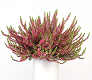 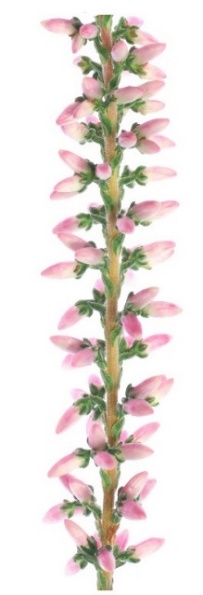 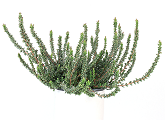 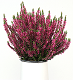 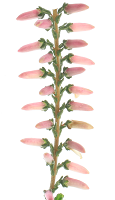 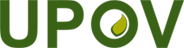 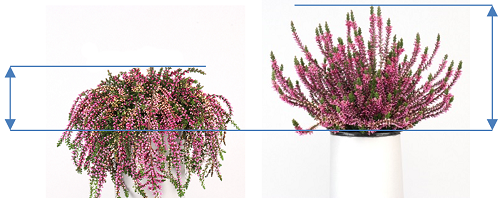 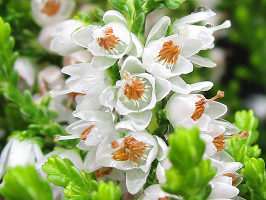 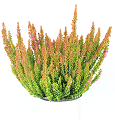 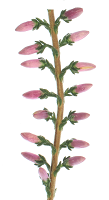 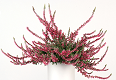 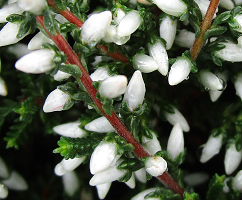 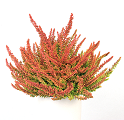 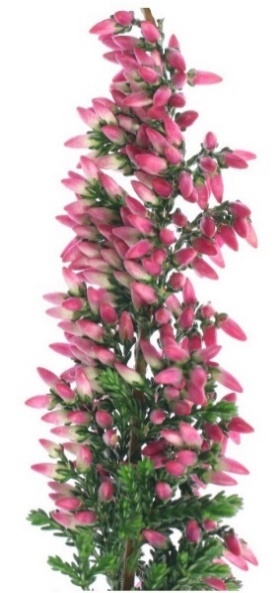 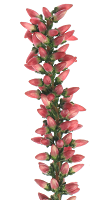 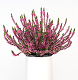 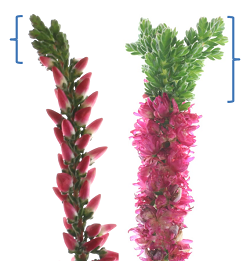 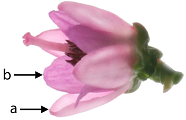 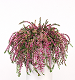 